 Autor: Andrea Tláskalová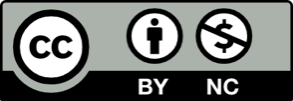 Toto dílo je licencováno pod licencí Creative Commons [CC BY-NC 4.0]. Licenční podmínky navštivte na adrese [https://creativecommons.org/choose/?lang=cs]. Video: Zajímavosti o včele medonosnéZajímavosti o včele medonosnéVyhledej správnou odpověď na otázku, nápovědu uslyšíš ve videu.Písmenko u správné odpovědi zapiš do tabulky a získáš tajenku:Včely patří mezi hmyz, který má:  -     4 nohy       K6 nohou    V8 nohou    PVčely na jaře vylétají, pokud je teplota okolí:  -    +10 °C        Č+ 15 °C       Š+ 20 °C       ŽVčela v době snůšky žije:   -   6 dnů            A                                                           -   6 týdnů        E                                                           -   6 měsíců      OJedna včela vyprodukuje: - půl lžičky medu       L                                                         -  lžíci medu   U         - 10 lžic medu  IVčela má v pítku nejraději: -   vodu    S            -   oslazenou vodu     V              -   osolenou vodu      A Mezinárodní organizace Earthwatch Institute v roce 2020 rozhodla, který živočich je nejdůležitější na planetě. Tímto živočichem je viz naše tajenka   _ _ _ _ _Pojmenuj rostliny, kterými můžeme okrášlit truhlíky a zároveň zajistíme jarní potravu pro včely (napoví ti video i přesmyčky):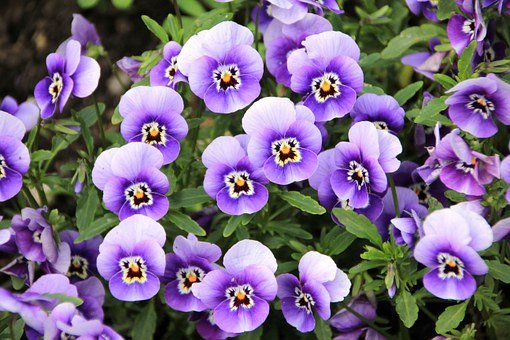           eaackmš                                                                iacnsr  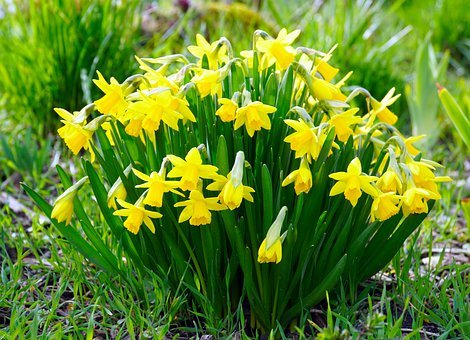 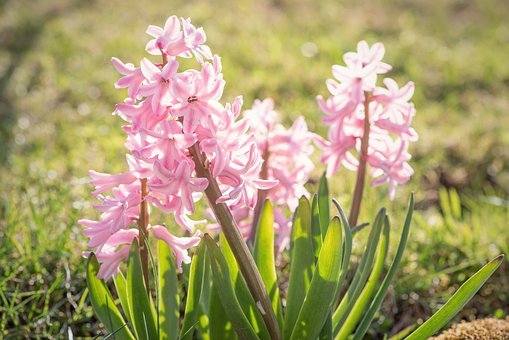 yiacnht                                                                  íetrlkpč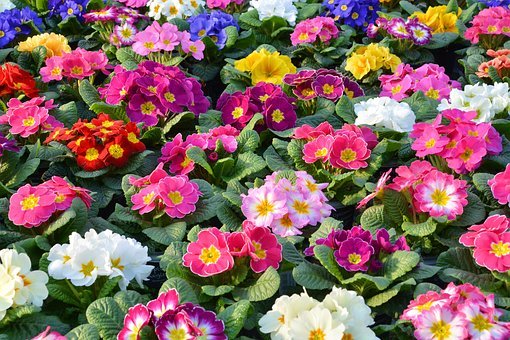 Namaluj pítko pro včely: